Памятка «Кое- что о витаминах!»Цель: формировать знания родителей о пользе витаминов.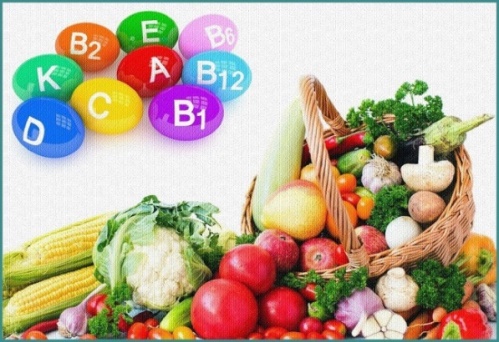 Витамины — ценнейшие вещества, необходимые организму ребёнка.  Все виды обмена веществ, работа нервной пищеварительной, сердечно - сосудистой систем, осуществляются должным образом только при участии витаминов. Без них невозможна гармоничная, полная, активная жизнь. РОЛЬ ВИТАМИНОВВитамины не синтезируются в организме, их относят к незаменимым факторам питания. А значит, они должны регулярно поступать с пищей. Длительное отсутствие в пище хотя бы одного из витаминов приводит к развитию заболеваний.  Содержание витаминов в пище значительно ниже, чем белков, жиров и углеводов. При недостаточном поступлении витаминов повышается утомляемость, снижается работоспособность и сопротивляемость организма. ФУНКЦИИ ВИТАМИНОВВсе витамины выполняют защитную функцию против различных повреждающих факторов. Механизм их участия в обмене веществ, для каждого специфичен. Недостаток витаминов в питании приводит к авитаминозу или гиповитаминозу. Авитаминоз - это полное истощение запасов витаминов в организме.Гиповитаминоз - это снижение обеспеченности ими организма. Основные признаки авитаминоза: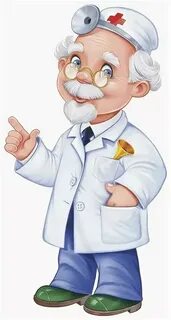 -повышенная восприимчивость ребенка к инфекционным и вирусным заболеваниям;-затяжное лечение болезней, осложнения и их частые рецидивы;-отставание крохи в росте и физическом развитии;-повышенная утомляемость малыша;-сильное снижение эмоциональной активности;-общая слабость у ребенка;-снижение памяти, внимательности, и способности сосредотачиваться на учебе. Лето - лучшая пора, чтобы зарядиться витаминами и здоровьем. В летний период  детям проще всего получить витамины из свежих овощей, фруктов и зелени, а также находясь на свежем воздухе. Но детям нужны витамины не только растительного происхождения. А так же витамины, которые содержатся в крупах, масле, печени, мясе, яйцах, морепродуктах.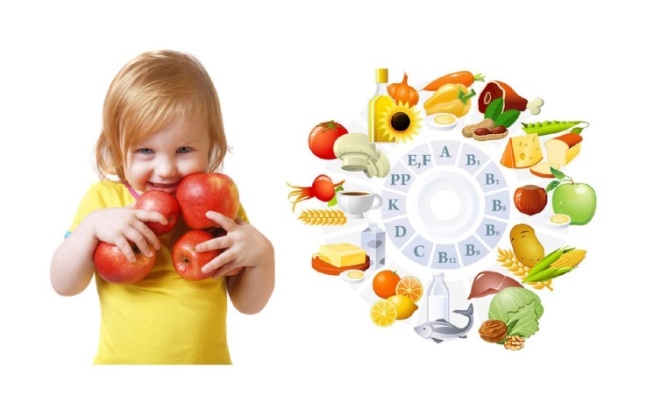 ГДЕ «ЖИВУТ» ВИТАМИНЫ И ЧЕМ ОНИ ПОЛЕЗНЫ ?Витамины — необходимое средство для укрепления иммунитета, для нормального роста и развития Вашего ребенка!ВитаминГде « живет»?Чем полезен?Витамин «А»В рыбе, печени, абрикосах, морепродуктахОбеспечивает нормальное состояние кожи и слизистых оболочек, улучшает зрение, улучшает сопротивляемость организма в целом.Витамин «В1»В рисе, овощах, птицеУкрепляет нервную систему, память, улучшает пищеварение.Витамин «В2»В молоке, яйцах, брокколиУкрепляет волосы, ногти, положительно влияет на состояние нервов.Витамин «РР»В хлебе, рыбе, овощах, мясе, орехахрегулирует кровообращение и уровень холестерина.Витамин «В6»В яичном желтке, фасолиБлаготворно влияет на функции нервной системы, печени, кроветворение.Витамин «В12»В мясе, сыре, морепродуктахСпособствует кроветворению, стимулирует рост, благоприятно влияет на состояние нервной системы.Витамин «В9»В грибах, луке, моркови, петрушке, печениПоддерживает кожу в хорошем состоянии, предупреждает малокровие.Витамин «С»В шиповнике, облепихе сладком перце, черной смородинеПолезен для иммунной системы, соединительной ткани, костей, способствует заживлению ран.Витамин «D»В печени, рыбе, икре, яйцахУкрепляет кости и зубыВитамин «Е»В орехах, растительном маслеВлияет на функции половых и эндокринных желез, замедляет старение.Витамин «К»В шпинате, кабачках, капусте, салатеРегулирует свертываемость крови.Пантеиновая кислотаВ фасоли, цветной капусте, мясеРегулирует функции нервной системы и двигательную функцию кишечника.Фолиевая кислотаВ шпинате, зеленом горошкеНеобходима для роста и нормального кроветворения.БиотинВ помидорах, соевых бобахВлияет на состояние кожи, волос, ногтей и регулирует уровень сахара в крови.